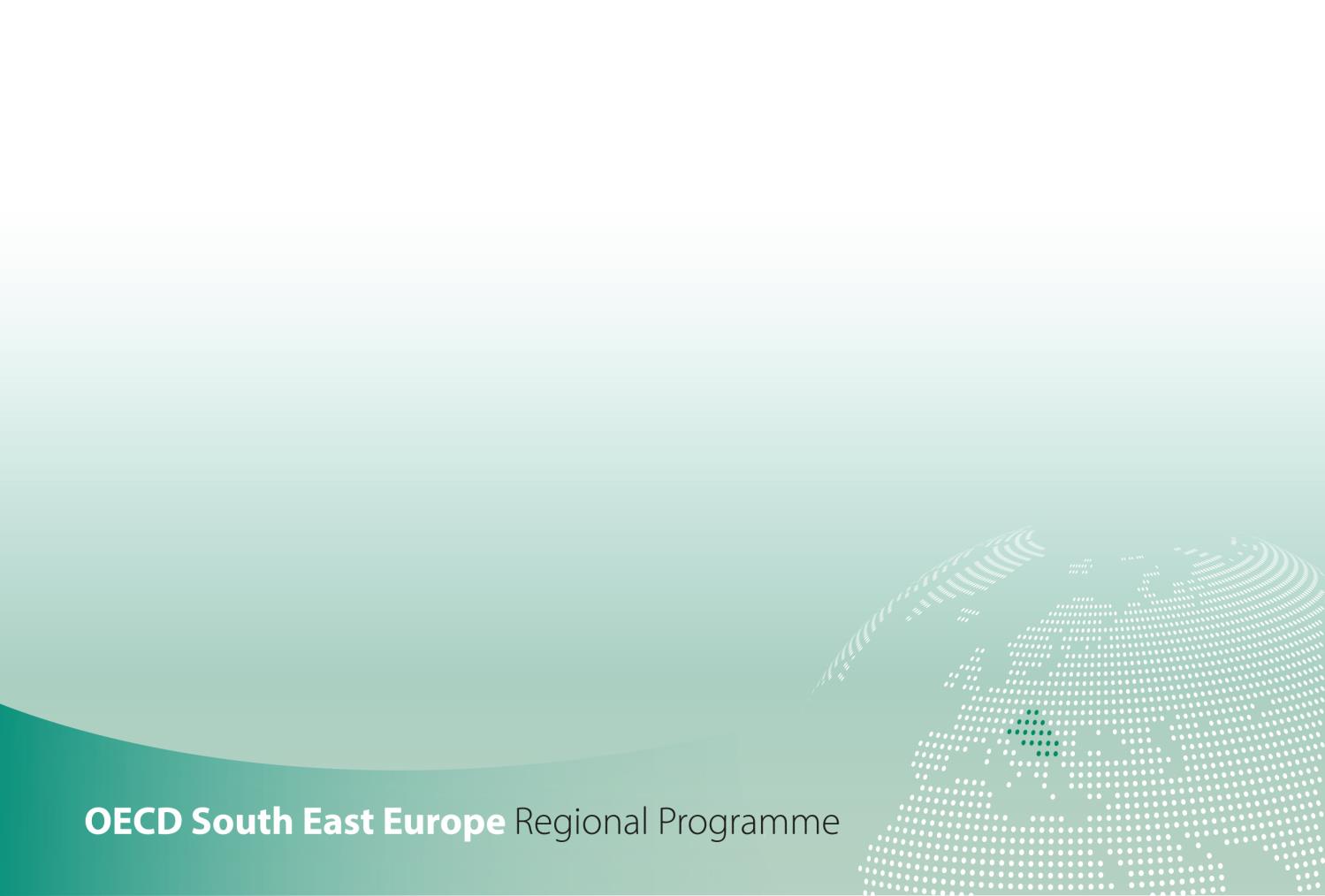 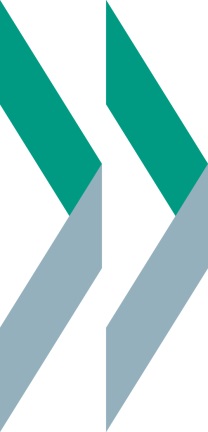         	SME Policy Index Western Balkans and Turkey 2022            	ASSESSING THE IMPLEMENTATION OF THE SMALL BUSINESS ACT FOR EUROPEDIMENSION 1 - Entrepreneurial learning and women’s entrepreneurship Qualitative indicators government questionnaireEntrepreneurial learning and women’s entrepreneurship assessment framework Entrepreneurial learning and women’s entrepreneurship assesses the role of education and training in developing a more entrepreneurial culture in the Western Balkans and Turkey, as well as the policies needed to allow women to make a more proportionate contribution to the entrepreneurial economy.This dimension is structured around two sub-dimensions: Sub-dimension 1: Entrepreneurial learning, which assesses the policy and institutional support environment, paying particular attention to developing the entrepreneurship key competence, including curriculum and teacher training requirements, and building on recent policy guidance in this area by the European Commission,Sub-dimension 2: Women’s entrepreneurship, especially the cross-sectoral policy linkages (e.g. education, employment, economy) which are critical in ensuring more comprehensive and inclusive support for women’s entrepreneurship, as well as cross-stakeholder working arrangements.Figure 1. Entrepreneurial learning and women’s entrepreneurship assessment frameworkSub-dimension 1: Entrepreneurial learningSub-dimension 2: Women’s entrepreneurshipSub-dimension 1.1:Entrepreneurial learningSub-dimension 1.1:Entrepreneurial learningSub-dimension 1.1:Entrepreneurial learningSub-dimension 1.2 :Women’s entrepreneurshipSub-dimension 1.2 :Women’s entrepreneurshipSub-dimension 1.2 :Women’s entrepreneurshipThematic block 1:Planning and designThematic block 2:ImplementationThematic block 3:Monitoring and evaluation Thematic block 1:Planning and designThematic block 2:ImplementationThematic block 3:Monitoring and evaluationQuestionQuestionQuestionQuestionResponse [expand box as necessary]Source/Evidence/LinksThematic block 1. Planning and designThematic block 1. Planning and designThematic block 1. Planning and designThematic block 1. Planning and designThematic block 1. Planning and designThematic block 1. Planning and designSince the last assessment (January 2019) have there been any changes in the partnership between public, private and non-government institutions to support entrepreneurial learning? Since the last assessment (January 2019) have there been any changes in the partnership between public, private and non-government institutions to support entrepreneurial learning? Since the last assessment (January 2019) have there been any changes in the partnership between public, private and non-government institutions to support entrepreneurial learning? Yes [ ]No [ ]If yesIf yesIs the partnership formal, structured?Yes [ ]No [ ]Is entrepreneurial learning part of a national official document?Is entrepreneurial learning part of a national official document?Is entrepreneurial learning part of a national official document?Yes [ ]No [ ]If yesIf yesPlease state all government documents which include entrepreneurial learningIf yesIf yesDo these documents consider also online entrepreneurship?Yes [ ]No [ ]How does the national partnership on entrepreneurial learning function? Provide details on the lead institution, its objectives and members, frequency of meetings, activities, and financial resources.How does the national partnership on entrepreneurial learning function? Provide details on the lead institution, its objectives and members, frequency of meetings, activities, and financial resources.How does the national partnership on entrepreneurial learning function? Provide details on the lead institution, its objectives and members, frequency of meetings, activities, and financial resources.Has there been a national or policy response to the impact of the pandemic on entrepreneurial learning?Has there been a national or policy response to the impact of the pandemic on entrepreneurial learning?Has there been a national or policy response to the impact of the pandemic on entrepreneurial learning?Has the government responded to the European Entrepreneurship Competence Framework (EntreComp) issued in 2016?  Please explain how and for what purpose (e.g awareness raising, curriculum reform, good practice sharing)? [For information on EntreComp see glossary and endnoteHas the government responded to the European Entrepreneurship Competence Framework (EntreComp) issued in 2016?  Please explain how and for what purpose (e.g awareness raising, curriculum reform, good practice sharing)? [For information on EntreComp see glossary and endnoteHas the government responded to the European Entrepreneurship Competence Framework (EntreComp) issued in 2016?  Please explain how and for what purpose (e.g awareness raising, curriculum reform, good practice sharing)? [For information on EntreComp see glossary and endnoteIs entrepreneurship key competence incorporated in the curricula used in the economy? Is entrepreneurship key competence incorporated in the curricula used in the economy? Is entrepreneurship key competence incorporated in the curricula used in the economy? Yes [ ]No [ ]If yes, into curricula at which level of education – please describe how it is incorporated: If yes, into curricula at which level of education – please describe how it is incorporated: If yes, into curricula at which level of education – please describe how it is incorporated: a)a)Primary/lower secondary Yes [ ]No [ ]b)b)Upper secondary general Yes [ ]No [ ]c)c)VET Yes [ ]No [ ]d)d)Higher educationYes [ ]No [ ]Is the entrepreneurship key competence captured in the learning outcomes of some qualifications. See endnote.Is the entrepreneurship key competence captured in the learning outcomes of some qualifications. See endnote.Is the entrepreneurship key competence captured in the learning outcomes of some qualifications. See endnote.Yes [ ]No [ ]If yesPlease provide at least one concrete example of thisPlease provide at least one concrete example of thisAre there teaching or learning materials developed at the national level on how to implement entrepreneurship key competence?Are there teaching or learning materials developed at the national level on how to implement entrepreneurship key competence?Are there teaching or learning materials developed at the national level on how to implement entrepreneurship key competence?Yes [ ]No [ ]If yesIf yesDoes the teaching or learning material include assessment of learning outcomes of students?Yes [ ]No [ ]Is education-business cooperation for the purpose of entrepreneurial learning a priority for the government?Is education-business cooperation for the purpose of entrepreneurial learning a priority for the government?Is education-business cooperation for the purpose of entrepreneurial learning a priority for the government?Yes [ ]No [ ]Are there pre-service teacher training institutions that include active learning methods for entrepreneurship key competences development? If yes, please specify.Are there pre-service teacher training institutions that include active learning methods for entrepreneurship key competences development? If yes, please specify.Are there pre-service teacher training institutions that include active learning methods for entrepreneurship key competences development? If yes, please specify.Yes [ ]No [ ]Are there pre-service teacher training institutions that include entrepreneurship key competences development as a compulsory topic for trainee teachers?  If yes, please specify.Are there pre-service teacher training institutions that include entrepreneurship key competences development as a compulsory topic for trainee teachers?  If yes, please specify.Are there pre-service teacher training institutions that include entrepreneurship key competences development as a compulsory topic for trainee teachers?  If yes, please specify.Yes [ ]No [ ]Are there in-service teacher training programmes that include active learning methods for entrepreneurship key competences development? If yes, please specify.Are there in-service teacher training programmes that include active learning methods for entrepreneurship key competences development? If yes, please specify.Are there in-service teacher training programmes that include active learning methods for entrepreneurship key competences development? If yes, please specify.Yes [ ]No [ ]If yesIf yesIs training accessible for all teachers in primary/lower secondary education?Yes [ ]No [ ]If yesIf yesIs training accessible for all teachers at upper secondary general education?Yes [ ]No [ ]If yesIf yesIs training accessible for all teachers in VET?Yes [ ]No [ ]Is training provided for teachers in higher education on entrepreneurship key competences development?Is training provided for teachers in higher education on entrepreneurship key competences development?Is training provided for teachers in higher education on entrepreneurship key competences development?Yes [ ]No [ ]Is training provided for school/university management on entrepreneurship key competences?Is training provided for school/university management on entrepreneurship key competences?Is training provided for school/university management on entrepreneurship key competences?Yes [ ]No [ ]Is entrepreneurship as a career option part of the career guidance for students?Is entrepreneurship as a career option part of the career guidance for students?Is entrepreneurship as a career option part of the career guidance for students?Yes [ ]No [ ]If yesIf yesIs this included into career guidance for students in upper secondary general education?Yes [ ]No [ ]If yesIf yesIs this included into career guidance for students in VET?Yes [ ]No [ ]If yesIf yesIs this included into career guidance for students in higher education?Yes [ ]No [ ]Does the national official document on entrepreneurial learning include non-formal learning?	Does the national official document on entrepreneurial learning include non-formal learning?	Does the national official document on entrepreneurial learning include non-formal learning?	Yes [ ]No [ ]How does the government support non-formal entrepreneurial learning? Please provide at least one concrete example.How does the government support non-formal entrepreneurial learning? Please provide at least one concrete example.How does the government support non-formal entrepreneurial learning? Please provide at least one concrete example.Thematic block 2. ImplementationThematic block 2. ImplementationThematic block 2. ImplementationThematic block 2. ImplementationThematic block 2. ImplementationThematic block 2. ImplementationIs there a national action plan that supports entrepreneurial learning?Is there a national action plan that supports entrepreneurial learning?Is there a national action plan that supports entrepreneurial learning?Yes [ ]No [ ]If yesIf yesDoes it include activities that aim to develop entrepreneurship as a key competence in formal education? Yes [ ]No [ ]If yesIf yesDoes it include actions to promote non-formal entrepreneurial learning?Yes [ ]No [ ]If yesIf yesDoes it include actions to include entrepreneurship key competence into pre-service teacher training? Yes [ ]No [ ]If yesIf yesAre there measurable targets?Yes [ ]No [ ]If yesIf yesIs there a defined timeframe?Yes [ ]No [ ]If yesIf yesDoes it define expected impact?Yes [ ]No [ ]If yesIf yesIs there corresponding budget allocated by the government?Yes [ ]No [ ]Is entrepreneurial learning, within a life-long learning perspective, promoted?Is entrepreneurial learning, within a life-long learning perspective, promoted?Is entrepreneurial learning, within a life-long learning perspective, promoted?Yes [ ]No [ ]If yes, how?If yes, how?If yes, how?a)a)information campaigns, social media, traditional mediaYes [ ]No [ ]b)b)an annual event at national/ international levelYes [ ]No [ ]c)c)good practices exchange at national or international levelYes [ ]No [ ]d)d)role modelsYes [ ]No [ ]e)e)national recognition or awards’ ceremoniesYes [ ]No [ ]f)f)other, please specifyYes [ ]No [ ]Is entrepreneurial learning as a key competence implemented in the learner experience across all areas of lifelong learning?Is entrepreneurial learning as a key competence implemented in the learner experience across all areas of lifelong learning?Is entrepreneurial learning as a key competence implemented in the learner experience across all areas of lifelong learning?Yes [ ]No [ ]a)a)Is entrepreneurial learning implemented in primary education? Please specify how.Yes [ ]No [ ]b)b)Is entrepreneurial learning implemented in lower-secondary education? Please specify how.Yes [ ]No [ ]c)c)Is entrepreneurial learning implemented in upper-secondary general education? Please specify how.Yes [ ]No [ ]d)d)Is entrepreneurial learning implemented in VET? Please specify how.Yes [ ]No [ ]e)e)Is entrepreneurial learning implemented in higher education? Please specify how.Yes [ ]No [ ]XAre online courses on entrepreneurial learning available as lifelong learning training courses?Are online courses on entrepreneurial learning available as lifelong learning training courses?Are online courses on entrepreneurial learning available as lifelong learning training courses?Yes [ ]No [ ]Are schools engaged in practical entrepreneurial experiences? Are schools engaged in practical entrepreneurial experiences? Are schools engaged in practical entrepreneurial experiences? Yes [ ]No [ ]If yesIf yesIs this implemented in primary education? Please specify how.Yes [ ]No [ ]If yesIf yesIs this implemented in lower secondary education? Please specify how.Yes [ ]No [ ]If yesIf yesIs this implemented in upper secondary education? Please specify how.Yes [ ]No [ ]If yesIf yesIs this implemented in VET? Please specify how.Yes [ ]No [ ]If yesIf yesIs this implemented in higher education? Please specify how.Yes [ ]No [ ]Are there examples of higher education institutions that implement entrepreneurial learning in non-business faculties and/or non-technological faculties?Are there examples of higher education institutions that implement entrepreneurial learning in non-business faculties and/or non-technological faculties?Are there examples of higher education institutions that implement entrepreneurial learning in non-business faculties and/or non-technological faculties?Yes [ ]No [ ]Do all learners engage in at least one practical entrepreneurial experience as part of their compulsory education?Do all learners engage in at least one practical entrepreneurial experience as part of their compulsory education?Do all learners engage in at least one practical entrepreneurial experience as part of their compulsory education?Yes [ ]No [ ]Do any examples of practical entrepreneurial experiences also link to sustainable development and/or green skills?Do any examples of practical entrepreneurial experiences also link to sustainable development and/or green skills?Do any examples of practical entrepreneurial experiences also link to sustainable development and/or green skills?Yes [ ]No [ ]Do any examples of practical entrepreneurial experiences also support digital learning and development of the digital key competence?Do any examples of practical entrepreneurial experiences also support digital learning and development of the digital key competence?Do any examples of practical entrepreneurial experiences also support digital learning and development of the digital key competence?Yes [ ]No [ ]Explain how practical entrepreneurial experiences are implemented and how these develop entrepreneurial competences (e.g. EntreComp)? Please specify what type of practical entrepreneurial experiencesExplain how practical entrepreneurial experiences are implemented and how these develop entrepreneurial competences (e.g. EntreComp)? Please specify what type of practical entrepreneurial experiencesExplain how practical entrepreneurial experiences are implemented and how these develop entrepreneurial competences (e.g. EntreComp)? Please specify what type of practical entrepreneurial experiencesIs there assessment of learning outcomes of students related to learner progress in development of the entrepreneurship key competence?Is there assessment of learning outcomes of students related to learner progress in development of the entrepreneurship key competence?Is there assessment of learning outcomes of students related to learner progress in development of the entrepreneurship key competence?Yes [ ]No [ ]If yesIf yesDoes this take place in primary/lower education? Please specifyYes [ ]No [ ]If yesIf yesDoes this take place in upper secondary general education? Please specifyYes [ ]No [ ]If yesIf yesDoes this take place in VET? Please specifyYes [ ]No [ ]If yesIf yesDoes this take place in higher education? Please specifyYes [ ]No [ ]Do general secondary schools cooperate with SMEs to promote entrepreneurial learning?Do general secondary schools cooperate with SMEs to promote entrepreneurial learning?Do general secondary schools cooperate with SMEs to promote entrepreneurial learning?Yes [ ]No [ ]Do VET schools cooperate with SMEs to promote entrepreneurial learning?Do VET schools cooperate with SMEs to promote entrepreneurial learning?Do VET schools cooperate with SMEs to promote entrepreneurial learning?Yes [ ]No [ ]Are there examples of higher-education-business cooperation to promote entrepreneurship?Are there examples of higher-education-business cooperation to promote entrepreneurship?Are there examples of higher-education-business cooperation to promote entrepreneurship?Yes [ ]No [ ]Are there examples of higher education institutions that implement higher-education-business cooperation in non-business faculties and/or non-technological faculties?Are there examples of higher education institutions that implement higher-education-business cooperation in non-business faculties and/or non-technological faculties?Are there examples of higher education institutions that implement higher-education-business cooperation in non-business faculties and/or non-technological faculties?Yes [ ]No [ ]Is there exchange of good practices on formal and/or non-formal entrepreneurial learning?Is there exchange of good practices on formal and/or non-formal entrepreneurial learning?Is there exchange of good practices on formal and/or non-formal entrepreneurial learning?Yes [ ]No [ ]If yesIf yesDoes this include primary/lower secondary education? Please specifyYes [ ]No [ ]If yesIf yesDoes this include upper secondary education?  Please specifyYes [ ]No [ ]If yesIf yesDoes this include VET? Please specifyYes [ ]No [ ]If yesIf yesDoes this include higher education? Please specifyYes [ ]No [ ]Are good practices on entrepreneurial learning showcased? Explain how (e.g. conferences, peer visits, teacher forums, communities of practice, roundtables, etc.) and give information on what level: international, national, regional or local level.Are good practices on entrepreneurial learning showcased? Explain how (e.g. conferences, peer visits, teacher forums, communities of practice, roundtables, etc.) and give information on what level: international, national, regional or local level.Are good practices on entrepreneurial learning showcased? Explain how (e.g. conferences, peer visits, teacher forums, communities of practice, roundtables, etc.) and give information on what level: international, national, regional or local level.Yes [ ]No [ ]Are there examples of good practice on entrepreneurial learning that have received international recognition? Please provide detail.Are there examples of good practice on entrepreneurial learning that have received international recognition? Please provide detail.Are there examples of good practice on entrepreneurial learning that have received international recognition? Please provide detail.Yes [ ]No [ ]How does implementation ensure that entrepreneurial learning is gender-balanced? How does implementation ensure that entrepreneurial learning is gender-balanced? How does implementation ensure that entrepreneurial learning is gender-balanced? What has been the impact of the pandemic on the implementation of the entrepreneurship key competence in education? What has been the impact of the pandemic on the implementation of the entrepreneurship key competence in education? What has been the impact of the pandemic on the implementation of the entrepreneurship key competence in education? Has there been a specific response to support entrepreneurship key competence development during the pandemic?Has there been a specific response to support entrepreneurship key competence development during the pandemic?Has there been a specific response to support entrepreneurship key competence development during the pandemic?Are there examples of good practice on maintaining effective implementation of entrepreneurial learning during the pandemic? Please provide detail.Are there examples of good practice on maintaining effective implementation of entrepreneurial learning during the pandemic? Please provide detail.Are there examples of good practice on maintaining effective implementation of entrepreneurial learning during the pandemic? Please provide detail.Yes [ ]No [ ]Thematic block 3. Monitoring and evaluationThematic block 3. Monitoring and evaluationThematic block 3. Monitoring and evaluationThematic block 3. Monitoring and evaluationThematic block 3. Monitoring and evaluationThematic block 3. Monitoring and evaluationIs there any form of monitoring at national level on the implementation of entrepreneurial learning? Is there any form of monitoring at national level on the implementation of entrepreneurial learning? Is there any form of monitoring at national level on the implementation of entrepreneurial learning? Yes [ ]No [ ]If yesIf yesIs a monitoring report prepared annually?If yesIf yesIs the report publicly available? Provide information on who is responsible at national level for the monitoring of entrepreneurial learning and how it is done. Please specify at which level of education entrepreneurial learning is being monitored.Provide information on who is responsible at national level for the monitoring of entrepreneurial learning and how it is done. Please specify at which level of education entrepreneurial learning is being monitored.Provide information on who is responsible at national level for the monitoring of entrepreneurial learning and how it is done. Please specify at which level of education entrepreneurial learning is being monitored.Explain how entrepreneurship key competences are being monitored (e.g. through statistical data, surveys, school annual reports).Explain how entrepreneurship key competences are being monitored (e.g. through statistical data, surveys, school annual reports).Explain how entrepreneurship key competences are being monitored (e.g. through statistical data, surveys, school annual reports).Is the implementation of entrepreneurial learning (teacher competences, active learning methods, school-based entrepreneurial learning activities, etc.) evaluated at system level?Is the implementation of entrepreneurial learning (teacher competences, active learning methods, school-based entrepreneurial learning activities, etc.) evaluated at system level?Is the implementation of entrepreneurial learning (teacher competences, active learning methods, school-based entrepreneurial learning activities, etc.) evaluated at system level?Yes [ ]No [ ]Provide information on how the evaluation of entrepreneurial learning is done at system level. Please specify at which level of education entrepreneurial learning is being evaluated.Provide information on how the evaluation of entrepreneurial learning is done at system level. Please specify at which level of education entrepreneurial learning is being evaluated.Provide information on how the evaluation of entrepreneurial learning is done at system level. Please specify at which level of education entrepreneurial learning is being evaluated.Are recommendations from the monitoring and/or evaluation of lifelong entrepreneurial learning activities integrated into further improvement of national policies (education, SME/entrepreneurship support, youth strategy, VET strategy, etc.)?Are recommendations from the monitoring and/or evaluation of lifelong entrepreneurial learning activities integrated into further improvement of national policies (education, SME/entrepreneurship support, youth strategy, VET strategy, etc.)?Are recommendations from the monitoring and/or evaluation of lifelong entrepreneurial learning activities integrated into further improvement of national policies (education, SME/entrepreneurship support, youth strategy, VET strategy, etc.)?Yes [ ]No [ ]Are all students being tracked following their graduation at the system level, at the following levels of education? Are all students being tracked following their graduation at the system level, at the following levels of education? Are all students being tracked following their graduation at the system level, at the following levels of education? Yes [ ]No [ ]a)a)In upper secondary generalYes [ ]No [ ]b)b)In VETYes [ ]No [ ]c)c)In higher education Yes [ ]No [ ]Are rewards or official recognitions provided to teachers who embed innovative and/or high quality entrepreneurial learning (as a key competence) into their teaching practices? Are rewards or official recognitions provided to teachers who embed innovative and/or high quality entrepreneurial learning (as a key competence) into their teaching practices? Are rewards or official recognitions provided to teachers who embed innovative and/or high quality entrepreneurial learning (as a key competence) into their teaching practices? Yes [ ]No [ ]If yesIf yesDoes recognition include teachers from primary / lower secondary?Yes [ ]No [ ]If yesIf yesDoes recognition include teachers from upper secondary?Yes [ ]No [ ]If yesIf yesDoes recognition include teachers from VET?Yes [ ]No [ ]If yesIf yesDoes recognition include teachers from higher education?Yes [ ]No [ ]Optional - Please provide any further information on Entrepreneurial Learning in your economy that you deem relevant for the assessmentOptional - Please provide any further information on Entrepreneurial Learning in your economy that you deem relevant for the assessmentOptional - Please provide any further information on Entrepreneurial Learning in your economy that you deem relevant for the assessmentOptional - Please provide any further information on Entrepreneurial Learning in your economy that you deem relevant for the assessmentQuestionResponseSelf-assessed level (1 through 5, whole and half numbers)Brief justificationAssessor name and institutionQuestionQuestionQuestionResponse [expand box as necessary]Source/Evidence/LinksThematic block 1. Planning and designThematic block 1. Planning and designThematic block 1. Planning and designThematic block 1. Planning and designThematic block 1. Planning and designSince the last assessment (January 2019) have there been any changes in the partnership between public, private and non-government institutions to support women's entrepreneurship? If so, please specify. Since the last assessment (January 2019) have there been any changes in the partnership between public, private and non-government institutions to support women's entrepreneurship? If so, please specify. Yes [ ]No [ ]a)Is there a formally structured national policy partnership to support women's entrepreneurship? Yes [ ]No [ ]What is the role of the national policy partnership in relation to policy for women’s entrepreneurship (e.g.: policy formulation, implementation, monitoring and evaluation)?What is the role of the national policy partnership in relation to policy for women’s entrepreneurship (e.g.: policy formulation, implementation, monitoring and evaluation)?If there is more than one policy partnership to support women’s entrepreneurship, please provide details on a) synergies between them b) coordination between the partnerships. Also summarise the objectives of these additional partnerships. If there is more than one policy partnership to support women’s entrepreneurship, please provide details on a) synergies between them b) coordination between the partnerships. Also summarise the objectives of these additional partnerships. Are there other non-formal but actively working partnerships on women’s entrepreneurship between public, private and non-governmental sectors which play a policy-supporting role? Are there other non-formal but actively working partnerships on women’s entrepreneurship between public, private and non-governmental sectors which play a policy-supporting role? Yes [ ]No [ ]Are there any ongoing programmes promoting women’s digital and online entrepreneurship? Are there any ongoing programmes promoting women’s digital and online entrepreneurship? Yes [ ]No [ ]Is there a communication/awareness raising plan on women’s entrepreneurship?Is there a communication/awareness raising plan on women’s entrepreneurship?Yes [ ]No [ ]Is there an official document defining women’s entrepreneurship policy? Is there an official document defining women’s entrepreneurship policy? Yes [ ]No [ ]If yesAre there cross-linkages between policy documents affecting women’s entrepreneurship? Yes [ ]No [ ]Thematic block 2. ImplementationThematic block 2. ImplementationThematic block 2. ImplementationThematic block 2. ImplementationThematic block 2. Implementation2.2.1.Does the Government have an action plan on women’s entrepreneurship development? Does the Government have an action plan on women’s entrepreneurship development? Yes [ ]No [ ]If yesAre there measurable targets?Yes [ ]No [ ]If yesIs there a timeframe?Yes [ ]No [ ]If yesAre there expected impacts?Yes [ ]No [ ]If yesIs there a corresponding budget?Yes [ ]No [ ]2.2.2.Are there actions to support sustainable and green transformation in women's entrepreneurship? If so, please specify.Are there actions to support sustainable and green transformation in women's entrepreneurship? If so, please specify.Yes [ ]No [ ]2.2.3.Are there actions to support digital transformation in women's entrepreneurship? If so, please specify.Are there actions to support digital transformation in women's entrepreneurship? If so, please specify.Yes [ ]No [ ]2.2.4.Is women’s entrepreneurship support included into action programmes/plans of any of the following ministries: Is women’s entrepreneurship support included into action programmes/plans of any of the following ministries: Yes [ ]No [ ]a)Economy/tradeb)Labour/social policyc)Educationd)Youth/familye)Justice2.2.5.Is there cross-sectoral co-ordination of different Ministries involved in implementing actions linked to support for women’s entrepreneurship? If yes, please identify which Ministries are involved and what mechanisms are used for coordination. Is there cross-sectoral co-ordination of different Ministries involved in implementing actions linked to support for women’s entrepreneurship? If yes, please identify which Ministries are involved and what mechanisms are used for coordination. Yes [ ]No [ ]2.2.6.Do ministries have dedicated “gender focal points”? If yes, please specify ministries and explain what their role is.Do ministries have dedicated “gender focal points”? If yes, please specify ministries and explain what their role is.Yes [ ]No [ ]2.2.7.Does the Government financially support measures for strengthening capacity of non-government organisations, networks and actions dealing with women’s entrepreneurship development?Does the Government financially support measures for strengthening capacity of non-government organisations, networks and actions dealing with women’s entrepreneurship development?Yes [ ]No [ ]2.2.8.Does the Government provide incentives for reducing women’s participation in the informal economy? Does the Government provide incentives for reducing women’s participation in the informal economy? Yes [ ]No [ ]2.2.9.Is there up-to-date information on women’s entrepreneurship support on a dedicated web-portal?  If so, please share a link to the web-portal.Is there up-to-date information on women’s entrepreneurship support on a dedicated web-portal?  If so, please share a link to the web-portal.Yes [ ]No [ ]2.2.10.Do institutions supporting women entrepreneurship share good practice? Do institutions supporting women entrepreneurship share good practice? Yes [ ]No [ ]If yesAre good practices in the area of women’s entrepreneurship disseminated and shared during a national event, at least annually?Yes [ ]No [ ]2.2.11.How do non-governmental organisations support the government in the policy area of women’s entrepreneurship development? Please provide one example.How do non-governmental organisations support the government in the policy area of women’s entrepreneurship development? Please provide one example.2.2.12.What is the share of state budget dedicated to support measures for strengthening capacity of non-government organisations, networks and actions dealing with women’s entrepreneurship development?What is the share of state budget dedicated to support measures for strengthening capacity of non-government organisations, networks and actions dealing with women’s entrepreneurship development?2.2.13.What has been the impact of the pandemic on the implementation of measures supporting women's entrepreneurship? Please explain.What has been the impact of the pandemic on the implementation of measures supporting women's entrepreneurship? Please explain.Thematic block 3. Monitoring and evaluationThematic block 3. Monitoring and evaluationThematic block 3. Monitoring and evaluationThematic block 3. Monitoring and evaluationThematic block 3. Monitoring and evaluationAre women's entrepreneurship support policies/government programmes monitored?Are women's entrepreneurship support policies/government programmes monitored?Yes [ ]No [ ]How are the women's support policies/government programmes monitored? Please explain.How are the women's support policies/government programmes monitored? Please explain.Are women’s entrepreneurship support policies/government programmes evaluated? Are women’s entrepreneurship support policies/government programmes evaluated? Yes [ ]No [ ]If yesIs an evaluation report of women’s entrepreneurship publicly available?Yes [ ]No [ ]If yesHave any adjustments been made based on the evaluation results? If so, please specify.Yes [ ]No [ ]How are the women's support policies/government programmes evaluated? Please explain.How are the women's support policies/government programmes evaluated? Please explain.Does the national policy partnership implement a gender sensitivity check of existing and proposed policies effecting women’s entrepreneurship? Does the national policy partnership implement a gender sensitivity check of existing and proposed policies effecting women’s entrepreneurship? Yes [ ]No [ ]If yesAre entrepreneurship policies gender sensitive?Yes [ ]No [ ]How are wider policies impacting on women's entrepreneurship evaluated from a gender perspective?How are wider policies impacting on women's entrepreneurship evaluated from a gender perspective?Provide examples of policies that implement a gender sensitivity check.  Explain how they have been evaluated for gender sensitivity, and what the role of policy partners in this evaluation was.Provide examples of policies that implement a gender sensitivity check.  Explain how they have been evaluated for gender sensitivity, and what the role of policy partners in this evaluation was.What has been the impact of the pandemic on women's entrepreneurship? Please explain.What has been the impact of the pandemic on women's entrepreneurship? Please explain.Optional - Please provide any further information on Women’s Entrepreneurship in your economy that you deem relevant for the assessmentOptional - Please provide any further information on Women’s Entrepreneurship in your economy that you deem relevant for the assessmentOptional - Please provide any further information on Women’s Entrepreneurship in your economy that you deem relevant for the assessmentQuestionResponseSelf-assessed level (1 through 5, whole and half numbers)Brief justificationAssessor name and institutionSelf-assessed level (1 through 5, whole and half numbers) for the overall dimension 1 - Entrepreneurial learning and women’s entrepreneurship: 